					                                                                Проект рішення                                                                                                                                                   Розробник – відділ культури і туризму міської ради                                                                                                                                                   Начальник – Заєць Л.В.,т.  24070УКРАЇНАЖИТОМИРСЬКА ОБЛАСТЬНОВОГРАД-ВОЛИНСЬКА МІСЬКА РАДАРІШЕННЯтридцять дев’ята сесія                                                                     сьомого скликаннявід                                   № Про затвердження  Регіональних програм    розвитку    мистецької освітиКеруючись статтею 25, пунктом 22 частини першої статті 26                        Закону України „Про місцеве самоврядування в Україні“, Законами України  „Про освіту“, „Про позашкільну освіту“,  міська радаВИРІШИЛА:     1. Затвердити Регіональні програми розвитку мистецької освіти на території:        1.1 Новоград-Волинського району на 2020-2025 роки (додаток 1);     1.2 Піщівської об’єднаної територіальної громади на 2020-2025 роки (додаток 2);     1.3 Чижівської  об’єднаної територіальної громади на 2020-2025 роки (додаток 3);     1.4 Брониківської об’єднаної територіальної громади на 2020-2025 роки                    (додаток 4);     1.5 Городницької об’єднаної територіальної громади на 2020-2025 роки                       (додаток 5);     6.6 Стриївської об’єднаної територіальної громади на 2020-2025 роки                       (додаток 6).     2. Контроль  за виконанням  рішення покласти на постійну комісію міської ради з питань соціальної політики, охорони здоров’я, освіти, культури та спорту (Федорчук В.Г.), заступника  міського  голови Гвозденко  О.В.Міський голова								       В.Л.Весельський                                                                                                Додаток 1                                                                                                до рішення міської ради                                                                                                від                     №РЕГІОНАЛЬНА  ПРОГРАМАрозвитку мистецької освіти на територіїНовоград-Волинського районуна 2020-2025 рокиІ. Загальні положення	Регіональна програма розвитку мистецької освіти на території Новоград-Волинського району на 2020-2025 роки (далі - Програма) визначає цілі, пріоритетні завдання розвитку мистецької освіти Школою мистецтв                          міста Новограда-Волинського для дітей та юнацтва, які проживають на території Новоград-Волинського району.	Реалізація Програми розвитку мистецької освіти на 2020-2025 роки передбачає забезпечення роботи існуючих філій Школи мистецтв та відкриття нових у селах Новоград-Волинського району з метою створення умов для розвитку творчих здібностей та обдарувань дітей і юнацтва, оволодіння знаннями у сфері вітчизняної і світової культури та мистецтва, сприяння духовному та інтелектуальному розвитку учнів через активну мистецьку діяльність, вивчення та збереження народних традицій та звичаїв.ІІ. Законодавча базаЗакони України «Про освіту», «Про позашкільну освіту», «Про культуру»,  Положення про мистецьку школу, Статут  Школи мистецтв міста Новограда-Волинського, рішеннями Новоград-Волинської міської та Новоград-Волинської районної рад.ІІІ. Мета Програми	Школа мистецтв міста Новограда-Волинського надає державні гарантії естетичного виховання для учнів, які  проживають на території сіл Новоград-Волинського  району через доступність до надбань вітчизняної і світової культури, готує підґрунтя для занять художньою творчістю, а для найбільш обдарованих учнів — до вибору професії у галузі культури та мистецтв.        Основні завдання Програми- виховання громадянина України;- вільний розвиток особистості, виховання поваги до народних звичаїв, традицій, національних цінностей українського народу, а також інших націй і народів;- виховання в учнів патріотизму, любові до України, поваги до Конституції України, її державних символів;- естетичне виховання дітей та юнацтва — пріоритетний напрямок розвитку культури України;- навчання дітей, підлітків початковим та  професійним мистецьким навичкам;- створення умов для творчого, інтелектуального і духовного розвитку учнів, задоволення потреб учнів у професійному самовизначенні і творчій самореалізації;- пошук та залучення до навчання здібних, обдарованих і талановитих дітей та молоді;- задоволення духовних та естетичних потреб громадян;- залучення населення, яке проживає на території Новоград-Волинського району до участі у культурному процесі.IV. Основні напрями виконання ПрограмиV. Організаційний напрямок виконання Програми          У разі звернення жителів сіл Новоград-Волинського району та на прийняте відповідне рішення районної ради, можливе відкриття нових філій Школи мистецтв у районі.	Навчання дітей, які проживають на території сіл Новоград-Волинського району, може бути припинено у разі не надходження, несвоєчасного надходження субвенцій з районного бюджету згідно з поданими розрахунками (розрахунки включають: оплату праці педагогічних працівників, оплату за виконання бухгалтерських розрахунків, оплату за перевезення викладачів до місця роботи і назад).	Існуючі філії Школи мистецтв можуть бути закритими у разі недостатньої кількості дітей. В селах району, які вказані в п. 4 розділу V, філії відкривати недоцільно в зв’язку з недостатньою кількістю контингенту учнів.VI.  Контроль за виконанням Програми	Контроль за виконанням Програми здійснюють відділ культури Новоград-Волинської районної державної адміністрації та відділ культури і туризму Новоград-Волинської міської ради, управління фінансів Новоград-Волинської районної державної адміністрації та фінансове управління Новоград-Волинської міської ради, дирекція Школи мистецтв.VII. Фінансування Програми	Фінансування Програми здійснюється за рахунок коштів районного бюджету відповідно до укладених угод між Новоград-Волинською міською радою та Новоград-Волинською районною державною адміністрацією на підставі наданих відділом культури і туризму Новоград-Волинської міської ради  розрахунків.VIIІ. Очікувані результати           У результаті дії програми початкову мистецьку освіту будуть отримувати 80 учнів Школи мистецтв щорічно, що дасть можливість розвивати їх творчі здібності через доступність мистецької освіти.      Учні та викладачі школи будуть брати участь в організації та проведенні святкових, урочистих заходів, що підвищить рівень їх проведення та в цілому  буде позитивно впливати на культурний розвиток населення, що проживає на території Новоград-Волинського району.Секретар міської ради                                                                   О.А. Пономаренко                                                                                                Додаток 2                                                                                                до рішення міської ради                                                                                                від                     №РЕГІОНАЛЬНА  ПРОГРАМАрозвитку  мистецької освіти на територіїПіщівської об’єднаної територіальної громади на 2020-2025   рокиІ.  Загальні положення      Регіональна програма розвитку мистецької освіти на території Піщівської об’єднаної територіальної громади на 2020-2025 роки (далі - Програма)  визначає цілі, пріоритетні завдання розвитку мистецької освіти для дітей та юнацтва, які проживають на території Піщівської об’єднаної територіальної громади.     Реалізація Програми передбачає забезпечення роботи з учнями, які проживають на території  Піщівської об’єднаної територіальної громади (далі - Піщівська ОТГ), з метою створення умов для розвитку творчих здібностей  та обдарувань дітей і юнацтва, оволодіння знаннями у сфері вітчизняної і світової культури та мистецтва, сприяння духовному та інтелектуальному розвитку учнів через активну мистецьку діяльність, вивчення та збереження народних традицій та звичаїв.ІІ. Законодавча  база    Закони України “Про освіту”, “Про позашкільну освіту”, «Про культуру», Положення про мистецьку школу, Статут  Школи мистецтв міста Новограда-Волинського, рішеннями Новоград-Волинської міської та Піщівської сільської рад. ІІІ.     Мета  Програми    Школа мистецтв міста Новограда-Волинського надає державні гарантії естетичного виховання для учнів, які проживають на території  Піщівської ОТГ через доступність до надбань вітчизняної і світової культури, готує підгрунтя для занять художньою творчістю, а для найбільш обдарованих учнів – до вибору професії в галузі культури та мистецтв.        Основні завдання Програми:- виховання  громадянина України;- вільний розвиток особистості, виховання поваги до народних звичаїв, традицій, національних цінностей українського народу, а також інших націй і народів;- виховання в учнів патріотизму, любові до України, поваги до Конституції України, її державних символів;- естетичне виховання дітей та юнацтва – пріоритетний  напрямок розвитку культури України;- навчання дітей, підлітків  початковим та професійним мистецьким навичкам;- створення умов для творчого, інтелектуального і духовного розвитку учнів, задоволення потреб учнів у професійному самовизначенні і творчій самореалізації;- пошук та залучення до навчання здібних, обдарованих і талановитих дітей та молоді;- задоволення  духовних та естетичних потреб громадян;- залучення населення, яке проживає на території   Піщівської ОТГ до участі у культурному процесі.IV.  Основні напрями виконання програми     Навчання дітей, які проживають на території Піщівської ОТГ, може бути припинено у разі не надходження, несвоєчасного надходження   субвенцій з бюджету Піщівської ОТГ згідно поданих розрахунків (розрахунки включають: оплату праці педагогічних працівників, оплату за виконання бухгалтерських розрахунків).V.  Контроль за виконанням Програми     Контроль за виконанням Програми здійснюють  відділ культури і туризму Новоград-Волинської міської ради,  фінансове управління Новоград-Волинської міської ради та відділ фінансів Піщівської ОТГ, дирекція Школи мистецтв.VI.  Фінансування Програми    Фінансування Програми здійснюється за рахунок коштів бюджету Піщівської ОТГ згідно укладених  угод  між Новоград-Волинською міською радою та Піщівською ОТГ на підставі наданих відділом культури і туризму Новоград-Волинської міської ради  розрахунків.VIІ.  Очікувані результати           В результаті дії програми початкову мистецьку освіту будуть отримувати  учні Школи мистецтв з  Піщівської ОТГ, що дасть можливість розвивати їх творчі здібності через доступність мистецької освіти.      Учні та викладачі школи будуть брати участь в організації та проведенні святкових, урочистих заходів, що підвищить рівень їх проведення та в цілому  буде позитивно впливати на культурний розвиток населення, яке проживає на території Піщівської ОТГ.Секретар міської ради                                                                  О.А. Пономаренко                                                                                                Додаток 3                                                                                                до рішення міської ради                                                                                                від                     №РЕГІОНАЛЬНА  ПРОГРАМАрозвитку  мистецької освіти на територіїЧижівської об’єднаної територіальної громади  на 2020-2025   рокиІ. Загальні положення      Регіональна програма розвитку мистецької освіти на території Чижівської об’єднаної територіальної громади на 2020-2025 роки (далі - Програма)  визначає цілі пріоритетні завдання розвитку мистецької освіти для дітей та юнацтва, які проживають на території Чижівської об’єднаної територіальної громади .      Реалізація Програми передбачає забезпечення роботи філії Чижівської об’єднаної територіальної громади (далі - Чижівська ОТГ), з метою створення умов для розвитку творчих здібностей  та обдарувань дітей і юнацтва, оволодіння знаннями у сфері вітчизняної і світової культури та мистецтва, сприяння духовному та інтелектуальному розвитку учнів через активну мистецьку діяльність, вивчення та збереження народних традицій та звичаїв.                                                ІІ. Законодавча  база    Закони України “Про освіту”, “Про позашкільну освіту”, «Про культуру», Положення про мистецьку школу, Статут  Школи мистецтв міста Новограда-Волинського, рішеннями Новоград-Волинської міської та  Чижівської сільської рад. ІІІ. Мета  Програми    Школа мистецтв міста Новограда-Волинського надає державні гарантії естетичного виховання для учнів , що проживають на території  Чижівської  ОТГ через доступність до надбань вітчизняної і світової культури, готує підгрунтя для занять художньою творчістю, а для найбільш обдарованих учнів- до вибору професії в галузі культури та мистецтв.        Основні завдання Програми:виховання  громадянина України;вільний розвиток особистості, виховання поваги до народних звичаїв, традицій, національних цінностей українського народу, а також інших націй і народів;виховання в учнів патріотизму, любові до України, поваги до Конституції України, її державних символів;естетичне виховання дітей та юнацтва – пріоритетний  напрямок розвитку культури України;навчання дітей, підлітків  початковим та професійним мистецьким навичкам;створення умов для творчого, інтелектуального і духовного розвитку учнів, задоволення потреб учнів у професійному самовизначенні і творчій самореалізації;пошук та залучення до навчання здібних, обдарованих і талановитих дітей та молоді;задоволення  духовних та естетичних потреб громадян;залучення населення, яке проживає на території   Чижівської  ОТГ до участі у культурному процесі.IV. Основні напрями виконання програмиV.  Організаційний напрямок  виконання ПрограмиVІ.  Матеріально-технічне забезпечення  виконання Програми     Навчання дітей, які проживають на території Чижівської  ОТГ, може бути припинено у разі не надходження, несвоєчасного надходження   субвенцій з бюджету Чижівської  ОТГ згідно поданих розрахунків (розрахунки включають: оплату праці педагогічних працівників, оплату за виконання бухгалтерських розрахунків, оплату за перевезення викладачів до місця роботи і назад).     Існуюча  філія Школи мистецтв  може бути закритою  у разі    недостатньої   кількості  дітей шкільного  віку в селах Чижівської ОТГ.VIІ. Контроль за виконанням Програми     Контроль за виконанням Програми здійснюють  відділ культури і туризму Новоград-Волинської міської ради, фінансове управління Новоград-Волинської міської ради  та відділ фінансів Чижівської  ОТГ, дирекція Школи мистецтв.VIІІ.     Фінансування Програми    Фінансування Програми здійснюється  за рахунок коштів бюджету Чижівської  ОТГ  згідно укладених  угод  між Новоград-Волинською міською радою та Чижівською  ОТГ на підставі наданих відділом культури і туризму Новоград-Волинської міської ради  розрахунків.   ІХ.  Очікувані результати           В результаті дії програми початкову мистецьку освіту будуть отримувати  учні Школи мистецтв з Чижівської ОТГ,  що дасть можливість розвивати їх творчі здібності через доступність мистецької освіти.      Учні та викладачі школи будуть брати участь в організації та проведенні святкових, урочистих заходів, що підвищить рівень їх проведення та в цілому  буде позитивно впливати на культурний розвиток населення, що проживає на території Чижівської ОТГ.Секретар міської ради                                                                   О.А. Пономаренко                                                                                                Додаток 4                                                                                                до рішення міської ради                                                                                                від                     №РЕГІОНАЛЬНА  ПРОГРАМАрозвитку  мистецької освіти на територіїБрониківської об’єднаної територіальної громади  на 2020-2025   рокиІ. Загальні положення      Регіональна програма розвитку мистецької освіти на території Брониківської об’єднаної територіальної громади на 2020-2025 роки (далі-Програма) визначає цілі, пріоритетні завдання розвитку    мистецької освіти для дітей та юнацтва, які проживають на території Брониківської  об’єднаної територіальної громади.       Реалізація Програми передбачає забезпечення роботи з учнями, які проживають на території  Брониківської об’єднаної територіальної громади (далі – Брониківська ОТГ), з метою створення умов для розвитку творчих здібностей  та обдарувань дітей і юнацтва, оволодіння знаннями у сфері вітчизняної і світової культури та мистецтва, сприяння духовному та інтелектуальному розвитку учнів через активну мистецьку діяльність, вивчення та збереження народних традицій та звичаїв.ІІ. Законодавча  база    Закони України “Про освіту”, “Про позашкільну освіту”, «Про культуру»,  Положення про мистецьку школу, Статут  Школи мистецтв міста Новограда-Волинського, рішення Новоград-Волинської міської та  Брониківської сільської рад. ІІІ. Мета  Програми    Школа мистецтв міста Новограда-Волинського надає державні гарантії естетичного виховання для учнів, які проживають на території  Брониківської  ОТГ через доступність до надбань вітчизняної і світової культури, готує підгрунтя для занять художньою творчістю, а для найбільш обдарованих учнів- до вибору професії в галузі культури та мистецтв.        Основні завдання Програми:виховання  громадянина України;вільний розвиток особистості, виховання поваги до народних звичаїв, традицій, національних цінностей українського народу, а також інших націй і народів;виховання в учнів патріотизму, любові до України, поваги до Конституції України, її державних символів;естетичне виховання дітей та юнацтва – пріоритетний  напрямок розвитку культури України;навчання дітей, підлітків  початковим та професійним мистецьким навичкам;створення умов для творчого, інтелектуального і духовного розвитку учнів, задоволення потреб учнів у професійному самовизначенні і творчій самореалізації;пошук та залучення до навчання здібних, обдарованих і талановитих дітей та молоді;задоволення  духовних та естетичних потреб громадян;залучення населення, яке проживає на території   Брониківської  ОТГ до участі у культурному процесі.IV.     Основні напрями виконання програмиV.   Контроль за виконанням Програми   Контроль за виконанням Програми здійснюють  відділ культури і туризму Новоград-Волинської міської ради,  фінансове управління Новоград-Волинської міської ради та відділ фінансів Брониківської  ОТГ, дирекція Школи мистецтв.VI. Фінансування Програми    Фінансування Програми здійснюється  за рахунок коштів бюджету Брониківської ОТГ  згідно укладених  угод  між Новоград-Волинською міською радою та  Брониківською ОТГ на підставі наданих відділом культури і туризму Новоград-Волинської міської ради  розрахунків.    Навчання дітей, які проживають на території Брониківської ОТГ, може бути припинено у разі не надходження, несвоєчасного надходження   субвенцій з бюджету Брониківської ОТГ згідно поданих розрахунків (розрахунки включають: оплату праці педагогічних працівників, оплату за виконання бухгалтерських розрахунків).VIІ.  Очікувані результати           В результаті дії програми початкову мистецьку освіту будуть отримувати  учні Школи мистецтв з Брониківської ОТГ, що дасть можливість розвивати їх творчі здібності через доступність мистецької освіти.      Учні та викладачі школи будуть брати участь в організації та проведенні святкових, урочистих заходів, що підвищить рівень їх проведення та в цілому  буде позитивно впливати на культурний розвиток населення, яке проживає на території Брониківської  ОТГ.Секретар міської ради                                                                   О.А. Пономаренко                                                                                                Додаток 5                                                                                                до рішення міської ради                                                                                                від                     №РЕГІОНАЛЬНА  ПРОГРАМАрозвитку  мистецької освіти на територіїГородницької об’єднаної територіальної громади  на 2020-2025   рокиІ. Загальні положення      Регіональна програма розвитку мистецької освіти на території Городницької об’єднаної територіальної громади на 2020-2025 роки (далі - Програма)  визначає цілі, пріоритетні завдання розвитку мистецької освіти для дітей та юнацтва, які проживають на території Городницької об’єднаної територіальної громади. Реалізація Програми передбачає забезпечення роботи філії Городницької бєднаної територіальної громади ( далі – Городницької ОТГ) з метою створення умов для розвитку творчих здібностей  та обдарувань дітей і юнацтва, оволодіння знаннями у сфері вітчизняної і світової культури та мистецтва, сприяння духовному та інтелектуальному розвитку учнів через активну мистецьку діяльність, вивчення та збереження народних традицій та звичаїв.ІІ.  Законодавча  база    Закони України “Про освіту”, “Про позашкільну освіту”, «Про культуру»,  Положення про мистецьку школу, Статут  Школи мистецтв міста Новограда-Волинського, рішеннями Новоград-Волинської міської та  Городницької селищної рад. ІІІ.  Мета  ПрограмиШкола мистецтв міста Новограда-Волинського надає державні гарантії естетичного виховання для учнів, що проживають на території  Городницької ОТГ через доступність до надбань вітчизняної і світової культури, готує підгрунтя для занять художньою творчістю, а для найбільш обдарованих учнів- до вибору професії в галузі культури та мистецтв.        Основні завдання Програми:виховання  громадянина України;вільний розвиток особистості, виховання поваги до народних звичаїв, традицій, національних цінностей українського народу, а також інших націй і народів;виховання в учнів патріотизму, любові до України, поваги до Конституції України, її державних символів;естетичне виховання дітей та юнацтва – пріоритетний  напрямок розвитку культури України;навчання дітей, підлітків  початковим та  професійним мистецьким навичкам;створення умов для творчого, інтелектуального і духовного розвитку учнів, задоволення потреб учнів у професійному самовизначенні і творчій самореалізації;пошук та залучення до навчання здібних, обдарованих і талановитих дітей та молоді;задоволення  духовних та естетичних потреб громадян;залучення населення, яке проживає на території   Городницької ОТГ  до участі у культурному процесі.IV.  Основні напрями виконання програмиV.  Організаційний напрямок  виконання Програми             VІ.  Матеріально-технічне забезпечення  виконання Програми Навчання дітей, які проживають на території Городницької ОТГ, може бути припинено у разі не надходження, несвоєчасного надходження   субвенцій з бюджету Городницької ОТГ згідно поданих розрахунків (розрахунки включають: оплату праці педагогічних працівників, оплату за виконання бухгалтерських розрахунків, оплату за перевезення викладачів до місця роботи і назад).     Існуюча  філія Школи мистецтв  може бути закритою  у разі    недостатньої   кількості  дітей шкільного  віку в селах ОТГ.VIІ.  Контроль за виконанням Програми     Контроль за виконанням Програми здійснюють  відділ культури і туризму Новоград-Волинської міської ради, фінансове управління Новоград-Волинської міської ради та відділ фінансів Городницької ОТГ, дирекція Школи мистецтв.                                   VIІІ.  Фінансування Програми    Фінансування Програми здійснюється  за рахунок коштів   бюджету Городницької  ОТГ згідно укладених  угод  між Новоград-Волинською міською радою та Городницькою ОТГ на підставі наданих відділом культури і туризму Новоград-Волинської міської ради розрахунків.        ІХ. Очікувані результати       В результаті дії програми початкову мистецьку освіту будуть отримувати  учні Школи мистецтв з Городницької ОТГ, що дасть можливість розвивати їх творчі здібності через доступність мистецької освіти.      Учні та викладачі школи будуть брати участь в організації та проведенні святкових, урочистих заходів, що підвищить рівень їх проведення та в цілому  буде позитивно впливати на культурний розвиток населення, що проживає на території Городницької ОТГ.Секретар міської ради                                                                   О.А. Пономаренко                                                                                                Додаток 6                                                                                                до рішення міської ради                                                                                                від                     №РЕГІОНАЛЬНА  ПРОГРАМАрозвитку  мистецької освіти на територіїСтриївської об’єднаної територіальної громади  на 2020-2025   рокиІ. Загальні положення      Регіональна програма розвитку мистецької освіти на території Стриївської об’єднаної територіальної громади на 2020-2025 роки (далі - Програма)  визначає цілі, пріоритетні завдання розвитку    мистецької освіти для дітей та юнацтва, які проживають на території Стриївської  ОТГ.        Реалізація Програми передбачає забезпечення роботи філії Стриївської об’єднаної територіальної громади (далі – Стриївська ОТГ) з метою створення умов для розвитку творчих здібностей  та обдарувань дітей і юнацтва, оволодіння знаннями у сфері вітчизняної і світової культури та мистецтва, сприяння духовному та інтелектуальному розвитку учнів через активну мистецьку діяльність, вивчення та збереження народних традицій та звичаїв.ІІ.  Законодавча  база    Закони України “Про освіту”, “Про позашкільну освіту”, «Про культуру», Положення про мистецьку школу, Статут  Школи мистецтв міста Новограда-Волинського, рішеннями Новоград-Волинської міської та Стриївської  сільської рад.ІІІ.  Мета  Програми    Школа мистецтв міста Новограда-Волинського надає державні гарантії естетичного виховання для учнів, які проживають на території  Стриївської  ОТГ, через доступність до надбань вітчизняної і світової культури, готує підгрунтя для занять художньою творчістю, а для найбільш обдарованих учнів- до вибору професії в галузі культури та мистецтв.        Основні завдання Програми:виховання  громадянина України;вільний розвиток особистості, виховання поваги до народних звичаїв, традицій, національних цінностей українського народу, а також інших націй і народів;виховання в учнів патріотизму, любові до України, поваги до Конституції України, її державних символів;естетичне виховання дітей та юнацтва – пріоритетний  напрямок розвитку культури України;навчання дітей, підлітків  початковим та професійним мистецьким навичкам;створення умов для творчого, інтелектуального і духовного розвитку учнів, задоволення потреб учнів у професійному самовизначенні і творчій самореалізації;пошук та залучення до навчання здібних, обдарованих і талановитих дітей та молоді;задоволення  духовних та естетичних потреб громадян;залучення населення, яке проживає на території   Стриївської ОТГ до участі у культурному процесі.IV. Основні напрями виконання програми      Навчання дітей, які проживають на території Стриївської  ОТГ, може бути припинено у разі не надходження, несвоєчасного надходження   субвенцій з бюджету Стриївської  ОТГ згідно поданих розрахунків (розрахунки включають: оплату праці педагогічних працівників, оплату за виконання бухгалтерських розрахунків, оплату за перевезення викладачів до місця роботи і назад).     Існуюча  філія Школи мистецтв  може бути закритою  у разі    недостатньої   кількості  дітей шкільного  віку в селі.V. Контроль за виконанням Програми     Контроль за виконанням Програми здійснюють  відділ культури і туризму Новоград-Волинської міської ради,  фінансове управління Новоград-Волинської міської ради та відділ фінансів Стриївської  ОТГ, дирекція Школи мистецтв.VI. Фінансування Програми    Фінансування Програми здійснюється  за рахунок коштів   бюджету Стриївської ОТГ  згідно укладених  угод  між Новоград-Волинською міською радою  та Стриївською ОТГ на підставі наданих відділом культури і туризмуНовоград-Волинської міської ради  розрахунків.VIІ.  Очікувані результати           В результаті дії програми початкову мистецьку освіту будуть отримувати  учні Школи мистецтв з Стриївської ОТГ, що дасть можливість розвивати їх творчі здібності через доступність мистецької освіти.      Учні та викладачі школи будуть брати участь в організації та проведенні святкових, урочистих заходів, що підвищить рівень їх проведення та в цілому  буде позитивно впливати на культурний розвиток населення, яке проживає на території Стриївської  ОТГ.Секретар міської ради                                                                   О.А. Пономаренко№ з/пЗміст заходуТермін виконанняВідповідальні1.2.3.4.5Створення умов для доступності якісної початкової мистецької освіти на території Новоград-Волинського району, сприяння творчому та інтелектуальному розвитку дітей та молоді, що передбачає:- здійснення заходів щодо музичного, образотворчого та естетичного виховання  Школою мистецтв м. Новограда-Волинського на базі навчальних класів загальноосвітніх шкіл сіл району;- створення умов для всебічного розвитку особистості, навчання обдарованих дітей та молоді.Підготовка учнів філій Новоград-Волинського району до участі у концертах, конкурсах, фестивалях, олімпіадах, сприяння участі переможців районних,  міських етапів в обласних, всеукраїнських заходах для обдарованої молоді. Створення умов для професійної орієнтації та професійного навчання молоді; підготовка випускників Школи мистецтв до вступу у вищі спеціалізовані навчальні заклади І-ІІ, ІІІ-ІV рівня акредитації.Підтримка програм, спрямованих на співпрацю навчальних закладів і установ культури м. Новограда-Волинського та сіл Новоград-Волинського району.Встановлення премій та стипендій для заохочення талановитої молоді.2020-2025 роки2020-2025 роки2020-2025 роки2020-2025 роки2020-2025 роки2020-2025 роки2020-2025 рокиВідділ культури райдержадміністрації та відділ культури і туризму міської ради, Школа мистецтвВідділ культури райдержадміністрації та відділ культури і туризму міської ради, Школа мистецтвВідділ культури райдержадміністрації та відділ культури і туризму міської ради, Школа мистецтвВідділ культури райдержадміністрації та відділ культури і туризму міської ради, Школа мистецтвШкола мистецтвВідділ культури райдержадміністрації та відділ культури і туризму міської ради, Школа мистецтвВідділ культури райдержадміністрації та відділ культури і туризму міської ради, Школа мистецтв   № з/пФункціонування філійВикладання предметів Термін діїМузичні інструменти1.2.3.У с. Ярунь (на базі загальноосвітньої школи).У с. Пилиповичі (на базі загальноосвітньої школи)У селах: Наталівка, Великий  Молодьків, Орепи, Борисівка, Олександрівка, Груд, Кожушки, Городище, Токарів, Дідовичі, Камянка, Багате, Колодянка, Несолонь (на базі навчальних класів Школи мистецтв міста Новограда-Волинського)Фортепіано, баян, акордеон, предмети образотворчого мистецтваБаян, акордеон, синтезатор, духові інструменти, клас ансамблевої гриБаян, акордеон, вокал, скрипка, фортепіано,синтезатор, духові інструменти2020-2025 роки2020-2025 роки2020-2025 рокиВикористовуються музичні інструменти загальноосвітньої школи с. Ярунь, районного Будинку культури, Школи мистецтв м. Новограда-Волинського (на умовах оренди для учнів)Використовуються музичні інструменти загальноосвітньої школи с. Пилиповичі, Школи мистецтв м. Новограда-Волинського (на умовах оренди для учнів)Використовуються музичні інструменти Школи мистецтв м. Новограда-Волинського (на умовах оренди для учнів) №з/пЗміст заходуТермін виконанняВідповідальні1.2.3.4. 5.Створення умов для доступності якісної початкової   мистецької освіти на території Піщівської ОТГ, сприяння творчому та інтелектуальному розвитку дітей та молоді, що передбачає:- здійснення заходів щодо музичного, образотворчого та естетичного виховання  Школою мистецтв м. Новограда-Волинського  учнів   Піщівської ОТГ;- створення умов для всебічного розвитку особистості, навчання обдарованих дітей та молоді.Підготовка учнів філії  до участі у концертах, конкурсах, фестивалях, олімпіадах, сприяння участі переможців районних,  міських етапів в обласних, всеукраїнських заходах для обдарованої молоді.Створення умов для професійної орієнтації та професійного навчання молоді; підготовка випускників Школи мистецтв до вступу у вищі спеціалізовані навчальні заклади І-ІІ, ІІІ-ІV рівня акредитації.Підтримка програм, спрямованих на співпрацю навчальних закладів та установ культури м. Новограда-Волинського та Піщівської ОТГ.Встановлення премій та стипендій для заохочення талановитої молоді.2020-2025  роки2020-2025  роки2020-2025  роки2020-2025  роки2020-2025 рокиПіщівська ОТГ, Школа мистецтвШкола мистецтвПіщівська ОТГ Піщівська ОТГ Піщівська ОТГ №з/пЗміст заходуТермін виконанняВідповідальні1.2.3.4. 5.Створення умов для доступності якісної початкової   мистецької освіти на території Чижівської  ОТГ, сприяння творчому та інтелектуальному розвитку дітей та молоді, що передбачає:- здійснення заходів щодо музичного, образотворчого та естетичного виховання  Школою мистецтв м. Новограда-Волинського на базі     ЗОШ с. Чижівка;- створення умов для всебічного  розвитку особистості, навчання обдарованих дітей та молоді.Підготовка учнів філії  до участі у концертах, конкурсах, фестивалях, олімпіадах, сприяння участі переможців районних,  міських етапів в обласних, всеукраїнських заходах для обдарованої молоді.Створення умов для професійної орієнтації та професійного навчання молоді; підготовка випускників Школи мистецтв до вступу у вищі спеціалізовані навчальні заклади І-ІІ, ІІІ-ІV рівня акредитації.Підтримка програм, спрямованих на співпрацю навчальних закладів та установ культури м. Новограда-Волинського та ОТГ с. Чижівка.Встановлення премій та стипендій для заохочення талановитої молоді.2020-2025  роки2020-2025  роки2020-2025  роки2020-2025  роки2020-2025 рокиЧижівська сільська  рада, Школа мистецтвШкола мистецтвЧижівська сільська  радаЧижівська сільська  радаЧижівська сільська  рада№з/пФункціонування філіїВикладання предметів ТерміндіїМузичні інструменти1.с. Чижівка   на базі загальноосвітньої школиДухові інструменти, предмети образотворчого мистецтва2020-2025  рокиВикористовуються музичні інструменти  Школи мистецтв м. Новограда-Волинського, ЗОШ с. Чижівка (на умовах оренди для учнів)		№ з/пПридбання, міроприємстваРікДжерела фінансування         1.2 2.Конкурсні внески для участі обдарованих дітей у Всеукраїнських та міжнародних  конкурсах  - 2 тис. грн.Придбання  інструментів  для забезпечення роботи викладача з фортепіано у  філії с. Чижівка – 35 000 грн.2020-2025 рік2022 рікЧижівська сільська  рада Відділ освіти Чижівської сільської  ради   №з/п                            Зміст заходуТермін виконанняВідповідальні1.2.3.4. 5.Створення умов для доступності якісної початкової   мистецької освіти на території Брониківської  ОТГ, сприяння творчому та інтелектуальному розвитку дітей та молоді, що передбачає:- здійснення заходів щодо музичного та естетичного виховання  Школою мистецтв м. Новограда-Волинського на базі школи мистецтв.- створення умов для всебічного розвитку особистості, навчання обдарованих дітей та молоді.Підготовка учнів філії  до участі у концертах, конкурсах, фестивалях, олімпіадах, сприяння участі переможців районних,  міських етапів  обласних, всеукраїнських заходах для обдарованої молоді.Створення умов для професійної орієнтації та професійного навчання молоді; підготовка випускників Школи мистецтв до вступу у вищі спеціалізовані навчальні заклади І-ІІ, ІІІ-ІV рівня акредитації.Підтримка програм, спрямованих на співпрацю навчальних закладів та установ культури м. Новограда-Волинського та Брониківської ОТГ.Встановлення премій та стипендій для заохочення талановитої молоді.2020-2025  роки2020-2025  роки2020-2025  роки2020-2025  роки2020-2025 рокиБрониківська сільська рада, Школа мистецтвШкола мистецтвБрониківська сільська рада,Брониківська сільська радаБрониківська сільська рада  №з/п                      Зміст заходуТермін виконанняВідповідальні1.2.3.4.5.Створення умов для доступності якісної початкової   мистецької освіти на території Городницької ОТГ, сприяння творчому та інтелектуальному розвитку дітей та молоді, що передбачає:- здійснення заходів щодо музичного, образотворчого та естетичного виховання  Школою мистецтв м. Новограда-Волинського на базі навчальних класів загальноосвітньої школи селища Городниця;- створення умов для всебічного розвитку особистості, навчання обдарованих дітей та молоді.Підготовка учнів філії Городницької ОТГ до участі у концертах, конкурсах, фестивалях, олімпіадах, сприяння участі переможців районних,  міських етапів в обласних, всеукраїнських заходах для обдарованої молоді. Створення умов для професійної орієнтації та професійного навчання молоді; підготовка випускників Школи мистецтв до вступу у вищі спеціалізовані навчальні заклади І-ІІ, ІІІ-ІV рівня акредитації.Підтримка програм, спрямованих на співпрацю навчальних закладів та установ культури м. Новограда-Волинського та Городницької ОТГ.Встановлення премій та стипендій для заохочення талановитої молоді.2020-2025  роки2020-2025  роки2020-2025 роки2020-2025 роки2020-2025 рокиГородницька селищна рада, Школа мистецтвШкола мистецтвГородницька селищна радаГородницька селищна радаГородницька селищна рада№з/пФункціонування філіїВикладання предметів ТерміндіїМузичні інструменти1.Смт. Городниця   на базі загально-освітньої школиФортепіано,  баян, акордеон,  предмети образотворчого мистецтва.  2020-2025  рокиВикористовуються музичні інструменти Городницької загальноосвітньої школи  та Школи мистецтв м.Нов-Волинського натурний фонд, планшети, підсвітлювачі образотворчого відділення школи мистецтв (на умовах оренди для учнів).				№ з/пПридбання, міроприємстваТермін діїДжерела фінансування1.2.3.4.5.6.Конкурсні внески для участі обдарованих дітей у Всеукраїнських та міжнародних  конкурсах  - 1 тис.грн.Придбання  електричного піаніно  для забезпечення роботи викладача з фортепіано у  філії смт. Городниця – 35 000 грн.Придбання акордеону,баяну  для учнів молодших класів в філію  смт. Городниця – 40 000 грн.Придбання шафи для зберігання творчих учнівських робітПридбання планшетів, етюдників для роботи учнів на пленерахПридбання геометричних гіпсових фігур для рисунку2020-2025 рік2022 рік2023 рік2025 рік2022-2023 рікГородницька селищна радаВідділ освіти Городницької селищної радиВідділ освіти Городницької селищної радиВідділ освіти Городницької селищної радиВідділ освіти Городницької селищної радиВідділ освіти Городницької селищної ради №з/пЗміст заходуТермін виконанняВідповідальна1.2.3.4. 5.Створення умов для доступності якісної початкової   мистецької освіти на території Стриївської  ОТГ, сприяння творчому та інтелектуальному розвитку дітей та молоді, що передбачає:- здійснення заходів щодо музичного та естетичного виховання  Школою мистецтв м. Новограда-Волинського на базі  ЗОШ с. Сусли;- створення умов для всебічного   розвитку особистості, навчання обдарованих дітей та молоді.Підготовка учнів філії  до участі у концертах, конкурсах, фестивалях, олімпіадах, сприяння участі переможців районних,  міських етапів в обласних, всеукраїнських заходах для обдарованої молоді.Створення умов для професійної орієнтації та професійного навчання молоді; підготовка випускників Школи мистецтв до вступу у вищі спеціалізовані навчальні заклади І-ІІ, ІІІ-ІV рівня акредитації.Підтримка програм, спрямованих на співпрацю навчальних закладів та установ культури м. Новограда-Волинського та Стриївської ОТГ.Встановлення премій та стипендій для заохочення талановитої молоді.2020-2025  роки2020-2025  роки2020-2025  роки2020-2025  роки2020-2025 рокиСтриївська сільська рада, Школа мистецтвШкола мистецтвСтриївська сільська рада Стриївська сільська радаСтриївська сільська рада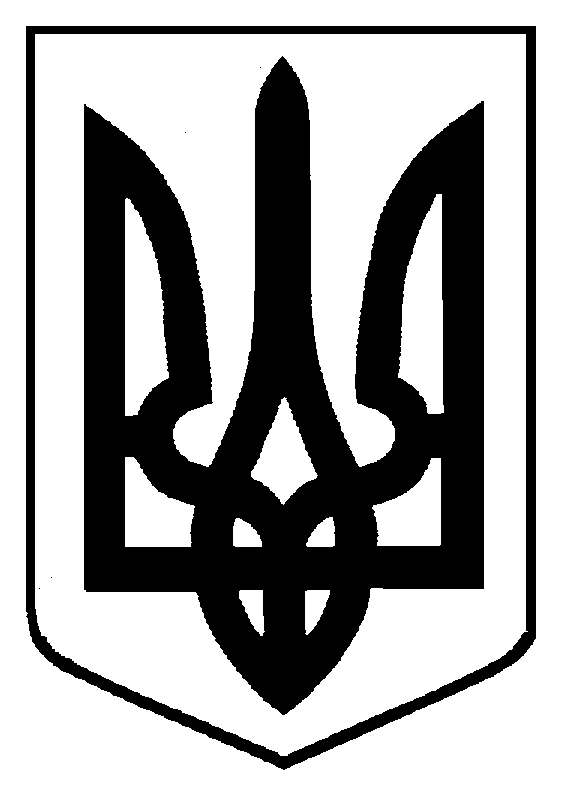 